МИНИСТЕРСТВО ОБЩЕГО И ПРОФЕССИОНАЛЬНОГО ОБРАЗОВАНИЯ СВЕРДЛОВСКОЙ ОБЛАСТИГАПОУ СО «Уральский колледж технологий и предпринимательства»              УтверждаюЗам. директора понаучно-методической  работе_____________Н.В. Дульцева«____»____________2024 годПЛАН ОТКРЫТОГО УРОКАТема урока: «Описание внешности человека (черты хар-ра, национальность, место раб.)»Преподаватель – Архипова Тамара АлександровнаЕкатеринбург   2024«Описание внешности человека(черты хар-ра, национальность, место работы)».Преподаватель: Архипова Т.А.Группа:Дизайн-104Тема занятия: 1. Описание внешности человека»Вид занятия: урок-беседаТип занятия: комбинированныйПродолжительность занятия: 1час 30 минЦель: Сформировать у учащихся знания, необходимые для освоения компетенцииФормируемые компетенции:Речевая компетенция – совершенствование коммуникативных умений в речевой деятельности –         говорении (диалогическая и монологическая речь).Языковая компетенция – овладение новыми языковыми средствами в соответствии с темой «Внешность»: увеличение объема используемых лексических единиц; развитие навыков оперирования языковыми единицами в коммуникативных целях.Компенсаторная компетенция –дальнейшее развитие умений объясняться в условиях дефицита языковых средств при получении и передаче иноязычной информации.Развитие и воспитание способности и готовности к самостоятельному и непрерывному изучению языка; использованию языка в других областях знаний; личностному самоопределению в отношении будущей профессии.Ход урока:Организационный момент (приветствие, представление  на английском языке присутствующих по списку).Актуализация опорных знаний. - а) проверка знания терминов (ЛЕ) по теме: студенты разделяются на группы и произносят лексику по теме «Внешность» и переводят предложения с этими словами.Преподаватель спрашивает у группы термины и перевод предложений с этой лексикой. Ответы фиксируется преподавателем и за правильные ответы выставляются оценки. Б) Далее студенты получают от преподавателя карточки с заданием . Студенты должны посмотреть на фото, оценить ситуацию на фото, затем   заполнить пробелы в диалоге лексикой по теме. Затем преподаватель во фронтальной беседе спрашивает правильные ответы  и предлагает студентам проверить тесты самостоятельно, прослушав аудиозапись диалога и поставить оценку себе  самостоятельно.  Один из студентов затем собирает бланки и кладет на стол преподавателя.Изучение нового материала. Составление диаграммы для описания внешности, черт характера, взаимоотношений с окружением, предпочтения.1.Студенты читают текст «My grandmother».Переводят на русский язык.Студенты отвечают на вопросы:1.Как она выглядит?-1.What does she look like?2.Что она любит?-What does she like?3.What is she like?-Какие черты характера?2.Учитель показывает диаграмму для описания Alice. 3.Студенты комментируют диаграмму.4.Учитель дает вспомогательные вопросы для описания:Who are you going to describe?Alex, my uncleHow long have you known him/her?All my lifeWhat does he/she look like? Short black hair, beardWhat does he/she like? Football, dogsWhat is  he/she like?Honest, shy, reliable5.Учитель предлагает описать фото на стр.69Студенты работают в парах.Затем каждая пара озвучивает свой диалог.Закрепление изученного материала.5.Студенты получают индивидуальное  задание – сделать описание фото с изображением людей. При описании они должны воспользоваться диаграммой и вопросами, а также вспомогательной лексикой по теме.РефлексияВ конце урока фронтальный опрос:Каждый студент рассказывает описание человека на фото.Учитель выставляет отметки за урок.Домашнее задание.Сделать описание человека (друг/подруга, сестра/брат, мама/папа, дедушка/бабушка)Либо сделать описание студентов нашего колледжа.ЗаключениеДанный открытый урок разработан в соответствии с федеральным государственным образовательным стандартом среднего профессионального образования для студентов специальности 07.02.01 «Дизайн», раскрывает основные понятия и термины на тему «Описание внешности человека». Интерактивная деятельность на данном занятии предполагает организацию и развитие диалогового общения, которое ведет к взаимопониманию, взаимодействию, к совместному решению общих, но значимых для каждого участника задач. В ходе обучения студенты учатся критически мыслить, решать сложные проблемы на основе анализа обстоятельств и соответствующей информации, взвешивать альтернативные мнения, принимать продуманные решения, участвовать в дискуссиях, общаться с другими людьми. Для этого на занятии организуются индивидуальная и групповая работа.Представленный материал используется преподавателем в учебном процессе по теме «Описание внешности человека» в качестве теоретического материала.Литература Харрис М., Мовер Д., Скорцинская А., “Opportunities”, учебник.Издательство «Лонгман», 2004г., стр.63, 68-69, 122.Приложение№1	Индивидуальная 	работа Задание №1Переведите предложения со словами по темеHair: Long/short/sholder-lengthдлинныетемные /короткие/по плечиBlack-темныеBlond-светлыеBrown-шотенкаDark-темныеFair-достаточно хорошиеGrey-русыеRed-рыжиеWhite-седыеCurly-кудрявыеStraight-прямыеWavy-волнистыеAge:возрастIn her/his sixteens-ей/ему 15-16Early/mid/late-раннего, среднего, пожилогоTwenties/thirties-20-30-ти летнийElderly-пожилойMiddle-aged-среднего возрастаYoung-молодойSpecial features:черты лицаBeard-бородаMoustache-усыPonytale-хвостWrinkles-морщиныGeneral physicalAppearance:  выглядит внешнеGood-looking-хорошоOverweight-полныйShort-низкого ростаSlim-стройныйTall-высокийWell-built-хорошо сложенPersonality: черты характераbad-tempered-плохой характерcheerful-веселыйcreative-творческийdisorganized-дезорганизованныйdynamic-динамичныйgenerous-щедрыйhard-working-усердныйhelpful-отзывчивыйhonest-благородныйinsensitive-любезныйkind-любезныйlazy-ленивыйmaterialistic-объективныйmean-нечестныйmoody-настроенный на что-либоnervous-нервныйoutgoingrelaxed-расслабленныйreliable-надежныйselfish-самоуверенныйshy-робкийsociable-общительныйstrong-сильныйstubborn-упрямыйsympathetic-ссимпатиейtolerant-толерантныйweak-слабыйLikes/Dislikes: предпочтенияAnimalsChessComputersPlaying musicListening to musicPlaying sportWatching sportReadingTravellingWatching videosЗадание №2Внимательно рассмотрите фото. Кто , предположительно, изображен на фото?Поставьте в место пропусков слова в диалог-обсуждение: do you know what I mean, kind of, look, must, sort of, the one with, what do you think, couldEx.2 pg.68Describing and speculatingBoy: Mm, the man on the left, (1)_________the dark hair, looks kind-he looks(2)________sympathetic, as if he might be helpful. (3)_____________?Girl: Yes. The other man, the one with blond hair, he looks a bit, er, (4)_______worried.Boy: Yes, or bad-tempered.Girl: Yes, I think he must have  a problem. (5)___________________________________?Boy: Yes, I think these people (6)_____________ work together, and they are discussing the problem over lunch.Girl: Mm, but the woman doesn”t (7) _____________________very interested.Boy: She (8)_______________________beshy!Прослушайте диалог и проверьте, правильно ли Вы поставили слова?Задание № 3Прочитайте вслух и переведите текст «Mygrandmother» pg.69Ответьте на вопросы ex.2 pg.69Зачитайте вслух диаграмму по описанию AliceЗадание № 4Рассмотрите фото на стр.69Разделитесь на группы по двое студентов.Сделайте описание этих студентов , руководствуясь диаграммой текста об Alice и используя лексику по теме ,а также вопросы.Расспросите друг друга об этих молодых людях.Задание № 5Разделитесь на группы по 3-е студентов.Каждая группа получает фото и должна сделать описание.При описании нужно руководствоваться планом и диаграммой:1.Who are you going to describe?Кого Вы собираетесь описать?2.What does she/he look like?Какон.,/.онавыглядит?3.What is he/she like?Какой он/она по характеру?Приложение № 2№1 Студентка университета – a student of the universityСиняя блуза – blue blouseЧерные джинсы – black jans№ 2Спортсмен, альпинист – a sportsman, a mountaineНа Кавказе – on the CaucasusКуртка – a jacketКроссовки – sport shoes№ 3Секретарша в офисе – a secretary at an officeНосить пиджак – to wear a coatПлатье – a dressЮбка – a skirtОганайзер – a computer№ 4Фитнес-клуб – a fitness-clubЗаниматься аэробикой – goes in for aerobicМайка – a shirtБрюки – trousersКроссовки – sport-shoes№ 5Блузка – a blouseджинсы – jeansтелефон – a telephoneкарта – a cardтуристическое бюро – a tourist office№ 6Директор фирмы – a director of a firmБелая рубашка – white shirtБрюки – trousersГалстук – tieЖилет – waistcoat№ 7  Розовая куртка -                              Pink jacket серые спортивные штаны – grey sports trousersкроссовки – sport shoesстудентка университета – a student of the universityурок физ-ры – sport lesson№ 8темная блуза – dark blauseзеленая юбка – green skirtзвонит по телефону – to call a telephoneждет подругу – to wait a friend№ 9Любит лыжи, сноуборд – likes ski, snowboardНосит белый костюм и шапку – wears a white sportsuit and a capБелые перчатки – white gloves№ 10носит светлую рубашку – wears light skirtтемные брюки – dark trousersдержит папку – halds a fileя думаю, он родом из Франции – I think, he comes from France№ 11По моему мнению эта девушка модель – ib my mind this girl is a model0на делает показ весенней коллекции – spring collectionТемно-синее пальто – dark blue coatЮбка в клетку – a checked skirt№ 12в библиотеке -  at the libraryбиблиотекарь -   a librarianона носит                                  - she wears№ 13Они друзья – they are friendsДевушка носит серое пальто – a girl wears a grey dressКрасный ремень – Красные серьги – red ear-ringsМужчина носит черный пиджак – a black coatБелая рубашка – white skirt№ 14На фото мужчина и женщина – there are a man and a woman on the fotoПроводят свой отпуск на море –spend their holydays on the seaОни улыбаются – they are smilingОни счастливы – they are lucky№ 15работает в банке – works at a bankсветло-зеленая блуза – light green blouseзеленый галстук – a green tieсерая юбка – a grey skirtгладко зачесанные темные волосы – dark smooth hairПриложение №3Приложение №4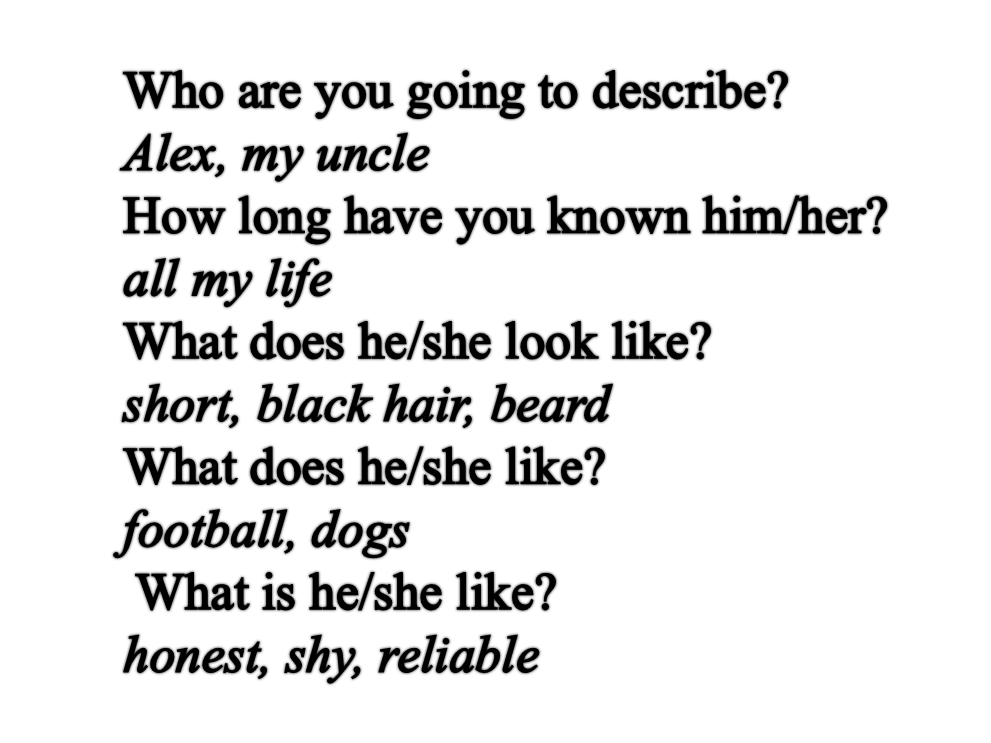 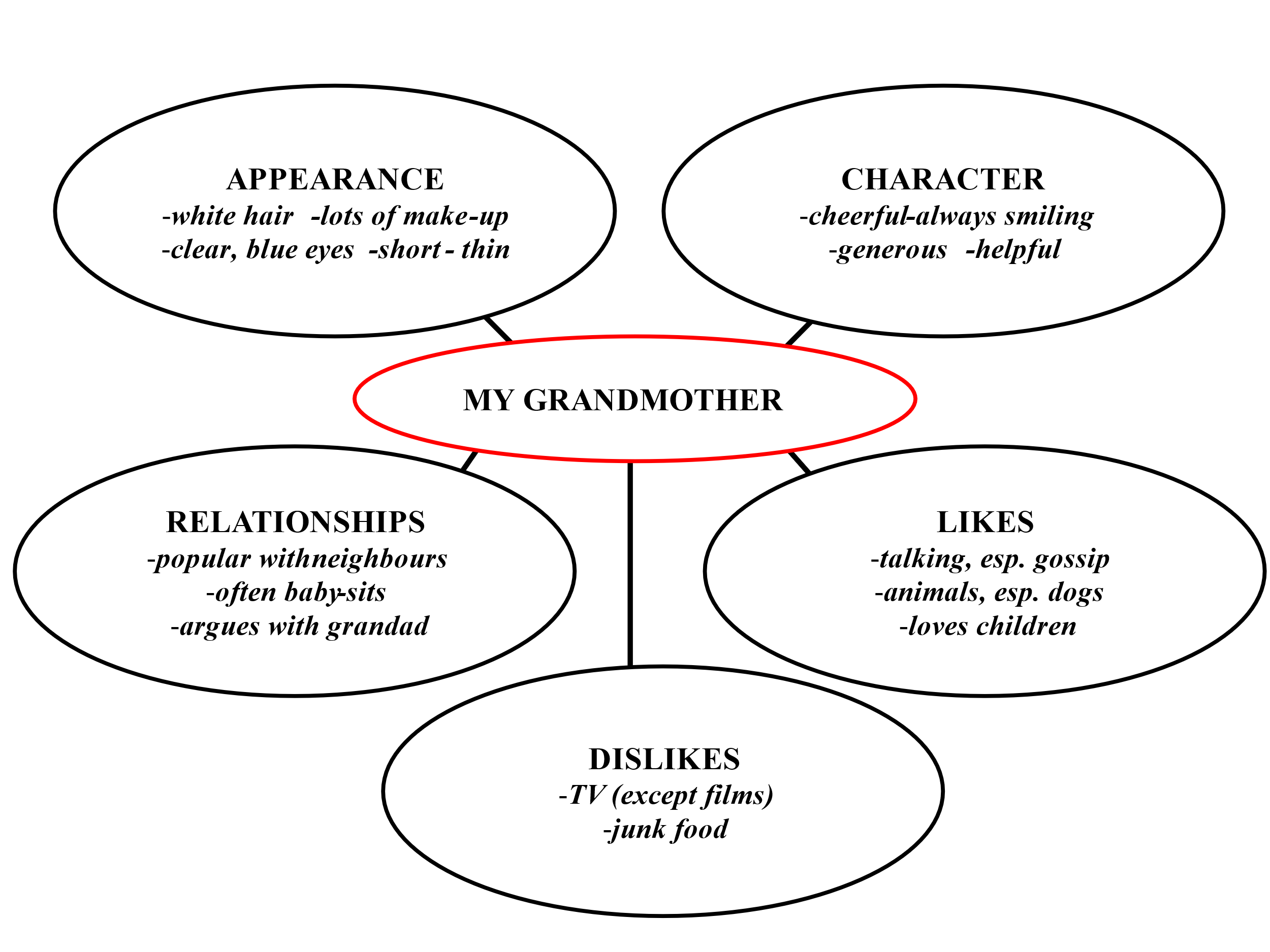 Приложение №4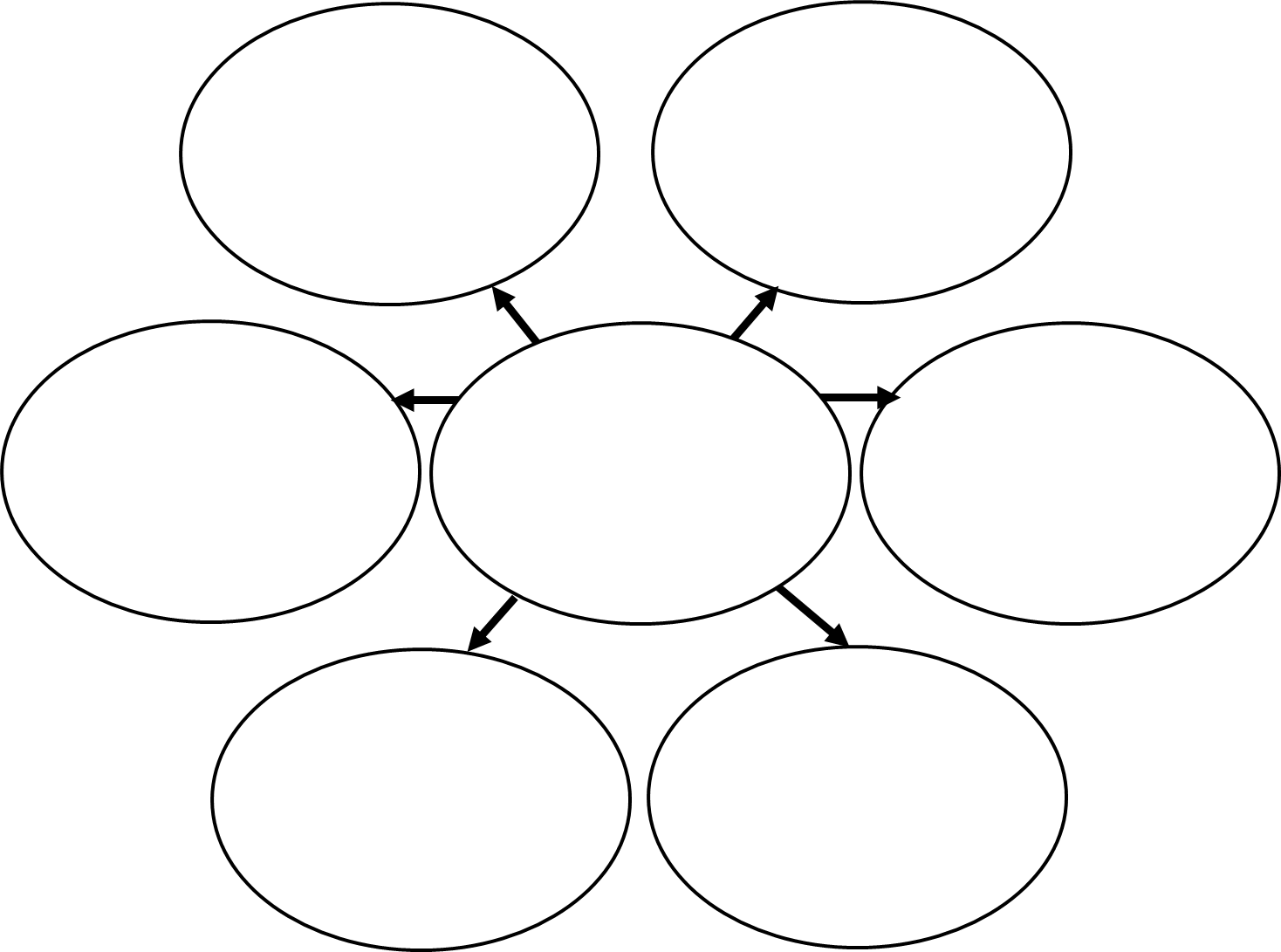 